Департамент спорта города МосквыРСОО "Федерация боулспорта в городе Москве"Региональная общественная организация «Клуб Парсек»СК «Старт» «ФГУП «НПЦАП» имени академика Н.А. ПилюгинаXXXI традиционный городской турнир по боулспорту «МОСКОВСКИЙ ШАР»(Код вида спорта по ВРВС – 1410001511Я)г. Москва, ул. Введенского, д.1	 	22-26 августа 2022Женщины 22.08.2022 Дисциплина «Бочче-раффа-двойка» (1410021811Я)ФИНАЛМужчины 22.08.2022 Дисциплина «Бочче-раффа-двойка» (1410021811Я)Группа AГруппа B
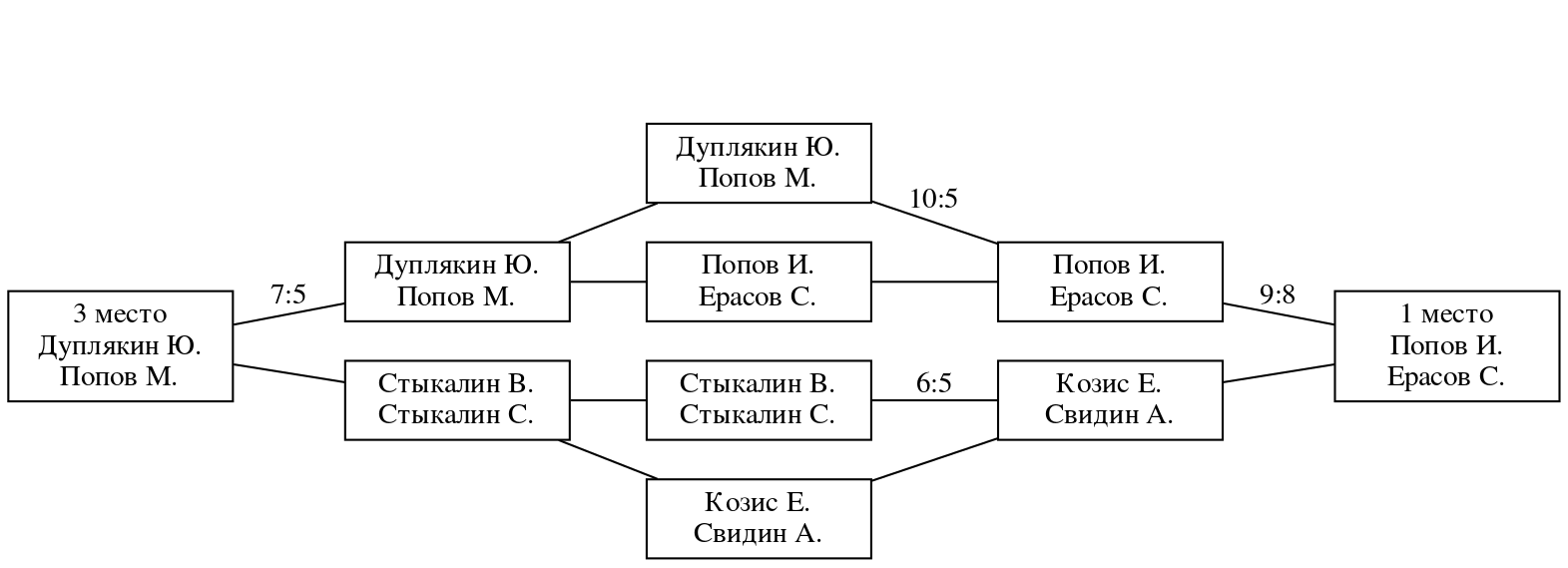 Матч за 5-6 местаЗернов К./Марин П. – Лукин С./Фахретдинов Ф. 8:5Главный судья							Ю.Б. ДуплякинГлавный секретарь						Е. В. ЕрасоваПротокол игр 22.08.2022№Участник12345ОчкиПен.Место1Шпиленок Лидия
Лукина Ирина✕9:74:911:37:94IIII2Сизова Дарья
Кудимова Ирина7:9✕4:712:37:44II43Гатайло Светлана
Крицкая Марина9:47:4✕8:71:126IIII4Серикова Ольга
Орехова Елена3:113:127:8✕4:7055Ерасова Екатерина
Фокина Алла9:74:712:17:4✕6II№Участник123ОчкиПен.Место1Дуплякин Юрий
Попов Михаил✕7:28:44I2Зернов Константин
Марин Петр2:7✕5:60III3Козис Евгений
Свидин Александр4:86:5✕2II№Участник123ОчкиПен.Место1Стыкалин Владимир
Стыкалин Сергей✕7:56:54I2Лукин Сергей
Фахретдинов Фоат5:7✕2:100III3Попов Иван
Ерасов Сергей5:610:2✕2IIДатаУчастник АСчётУчастник БДор.АрбитрПервый турПервый турПервый турПервый турПервый турПервый тур22.08.2022Дуплякин Юрий
Попов Михаил8:4Козис Евгений
Свидин Александр522.08.2022Стыкалин Владимир
Стыкалин Сергей6:5Попов Иван
Ерасов Сергей622.08.2022Сизова Дарья
Кудимова Ирина12:3Серикова Ольга
Орехова Елена722.08.2022Шпиленок Лидия
Лукина Ирина7:9Ерасова Екатерина
Фокина Алла3Второй турВторой турВторой турВторой турВторой турВторой тур22.08.2022Козис Евгений
Свидин Александр6:5Зернов Константин
Марин Петр722.08.2022Попов Иван
Ерасов Сергей10:2Лукин Сергей
Фахретдинов Фоат322.08.2022Серикова Ольга
Орехова Елена3:11Шпиленок Лидия
Лукина Ирина422.08.2022Ерасова Екатерина
Фокина Алла12:1Гатайло Светлана
Крицкая Марина6Третий турТретий турТретий турТретий турТретий турТретий тур22.08.2022Дуплякин Юрий
Попов Михаил7:2Зернов Константин
Марин Петр322.08.2022Стыкалин Владимир
Стыкалин Сергей7:5Лукин Сергей
Фахретдинов Фоат722.08.2022Шпиленок Лидия
Лукина Ирина4:9Гатайло Светлана
Крицкая Марина222.08.2022Сизова Дарья
Кудимова Ирина7:4Ерасова Екатерина
Фокина Алла5Четвертый турЧетвертый турЧетвертый турЧетвертый турЧетвертый турЧетвертый тур22.08.2022Гатайло Светлана
Крицкая Марина7:4Сизова Дарья
Кудимова Ирина322.08.2022Ерасова Екатерина
Фокина Алла7:4Серикова Ольга
Орехова Елена222.08.2022Дуплякин Юрий
Попов Михаил5:10Попов Иван
Ерасов Сергей722.08.2022Стыкалин Владимир
Стыкалин Сергей5:6Козис Евгений
Свидин Александр422.08.2022Зернов Константин
Марин Петр8:5Лукин Сергей
Фахретдинов Фоат6Пятый турПятый турПятый турПятый турПятый турПятый тур22.08.2022Шпиленок Лидия
Лукина Ирина9:7Сизова Дарья
Кудимова Ирина622.08.2022Гатайло Светлана
Крицкая Марина8:7Серикова Ольга
Орехова Елена722.08.2022Попов Иван
Ерасов Сергей9:8Козис Евгений
Свидин Александр522.08.2022Дуплякин Юрий
Попов Михаил7:5Стыкалин Владимир
Стыкалин Сергей2